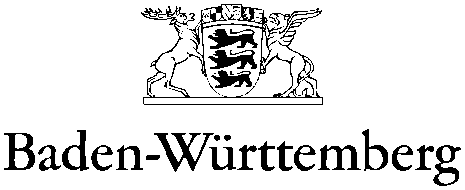 Abschließende Staatsprüfung für das Lehramt GymnasiumDas Formular muss im Original bis spätestens       beim Landeslehrerprüfungsamt eingegangen sein.Angaben zum Lehrauftrag und den unterrichtspraktischen Prüfungen (§§13, 21 GymPO)......................................................              ……….………………………………………….        	       ………………………………………………….Ort, Datum                                                            Unterschrift der Referendarin / des Referendars              	        Unterschrift der Schulleiterin / des SchulleitersBitte beachten Sie auch die folgenden Hinweise!Hinweise:Beträgt der kontinuierlich selbstständige Unterricht nur 9 Wochenstunden, sind nicht 12, sondern 38 Stunden begleiteter Ausbildungsunterricht zu planen (vgl. „Hinweise zum Vorbereitungsdienst und        zur abschließenden Staatsprüfung für das Lehramt Gymnasium“ in der jeweils aktuellen Fassung“).Bei studiertem Fach Politik-/Wirtschaftswissenschaft nach GymPO I ist entweder in der Dokumentation oder in einer unterrichtspraktischen Prüfung der Schwerpunkt im Bereich Wirtschaft zu wählen! Den entsprechenden Prüfungsteil bitte mit „GK(W)“ kennzeichnen – bzw. WBS oder Wirt(schaft).Sofern es sich um eine Klasse des 9-jährigen Bildungsgangs handelt, bitte mit „G9“ vermerken. Die Klasse 10 G8 ist grundsätzlich der Oberstufe, die Klasse 10 G9 grundsätzlich der Mittelstufe zuzuordnen.Im Falle von sog. „Mischklassen“ müssen sich die Gruppen, in denen unterrichtspraktische Prüfungen abgelegt werden, um mindestens eine Schülerin bzw. einen Schüler unterscheiden.Es ist dringend erforderlich, dass die Referendarinnen bzw. Referendare vor der Planung ihrer unterrichtspraktischen Prüfungen die gewählten Prüfungsklassen auf evtl. Abwesenheit (BOGY, Schullandheim, Studienfahrt, etc.) überprüfen und dies bei der Reihenfolge der geplanten Prüfungen berücksichtigen.Der 2. und 3. Prüfungszeitraum sind aufgrund von Ferien jeweils zweigeteilt.     LANDESLEHRERPRÜFUNGSAMTName, Vorname  	     Schule(n) und Schulort(e)  	     Seminar  	     Angaben zum LehrauftragAngaben zum LehrauftragAngaben zum LehrauftragFächerHaupt- / Beifachkontinuierlich selbstständige Lehraufträge in den Klassen1. Fach: 	     HF     BF  2. Fach: 	     HF     BF  ggf. 3. Fach: 	      HF     BF  --------  nicht möglich  ---------Der wöchentliche Unterricht umfasst 10 bis 12 Wochenstunden (selbstständig und begleitet).	  ja	  neinDer wöchentliche Unterricht umfasst 10 bis 12 Wochenstunden (selbstständig und begleitet).	  ja	  neinDer wöchentliche Unterricht umfasst 10 bis 12 Wochenstunden (selbstständig und begleitet).	  ja	  neinDer begleitete Ausbildungsunterricht im Umfang von mindestens 12 Stunden ist geplant. 1)	  ja	  neinDer begleitete Ausbildungsunterricht im Umfang von mindestens 12 Stunden ist geplant. 1)	  ja	  neinDer begleitete Ausbildungsunterricht im Umfang von mindestens 12 Stunden ist geplant. 1)	  ja	  neinDokumentationFach 2):                                              falls bilingual, bitte ankreuzen:                                                           Angaben zur Durchführung der unterrichtspraktischen Prüfungen 5)        Angaben zur Durchführung der unterrichtspraktischen Prüfungen 5)        Angaben zur Durchführung der unterrichtspraktischen Prüfungen 5)        Angaben zur Durchführung der unterrichtspraktischen Prüfungen 5)        Angaben zur Durchführung der unterrichtspraktischen Prüfungen 5)        unterrichtspraktische Prüfungen  1.2.3.ggf. 3. FachPrüfungszeitraum 6)
Themenverteilungsplan16.01. - 03.02.2023
bis 07.12.202209.02.- 15.02.2023 und 02.03. - 15.03.2022bis 19.01.2023bis 20.03. - 31.03.2023 und 20.04. - 26.04.2023
bis 27.02.202321.11.- 09.12.2022
bis 24.10.2022Fach 2)Klasse 3) 4)(genaue Bezeichnung)Schulstufe (U, M, O) 3)SchülerzahlAusbilder/in am SeminarFremdprüfer/in
(wird vom Prüfungsamt ausgefüllt)Vorsitzende/r
(wird vom Prüfungsamt ausgefüllt)